EK(2)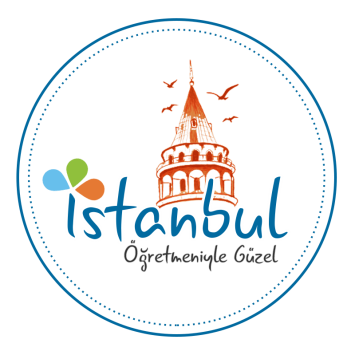 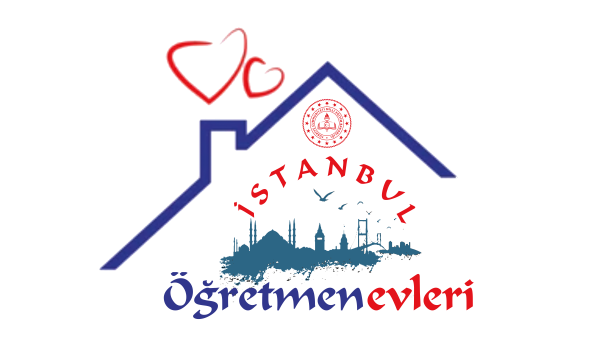 ŞİİR BULUŞMALARI ETKİNLİĞİTANIMA FORMUYorumlayan Öğretmen: ………………………………………………………………………………….........Kurumu / İlçesi: ……………………………………………... /………………………………………….........Şiirin Adı / Şair: ………………………………….. /……………………………………………………..........Kayıt başladığında bu sayfayı yaklaşık 5 saniye kameraya tutunuz!